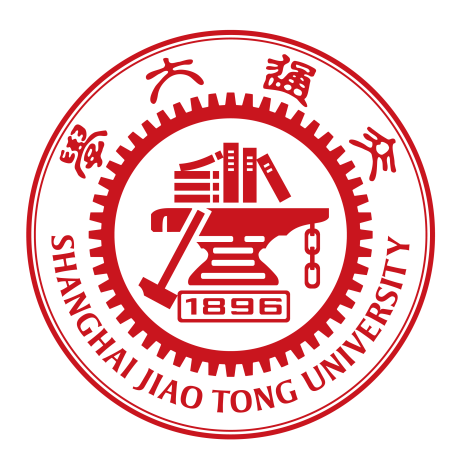 上海交通大学学位论文上海交通大学学位论文格式模板姓    名：	学    号： 导    师：学    院： 学科/专业名称：申请学位层次：  20XX年XX月A Dissertation Submitted to Shanghai Jiao Tong University for Bachelor DegreeDISSERTATION TEMPLATE FOR BACHELOR DEGREE OF ENGINEERING IN Author:  Supervisor:  School of XXXXXXXShanghai Jiao Tong UniversityShanghai, P.R.ChinaJune 28th, 2021上海交通大学学位论文原创性声明本人郑重声明：所呈交的学位论文，是本人在导师的指导下，独立进行研究工作所取得的成果。除文中已经注明引用的内容外，本论文不包含任何其他个人或集体已经发表或撰写过的作品成果。对本文的研究做出重要贡献的个人和集体，均已在文中以明确方式标明。本人完全知晓本声明的法律后果由本人承担。                            学位论文作者签名：                            日期：     年   月   日上海交通大学学位论文使用授权书本人同意学校保留并向国家有关部门或机构送交论文的复印件和电子版，允许论文被查阅和借阅。本学位论文属于 ：□公开论文□内部论文，保密□1年/□2年/□3年，过保密期后适用本授权书。 □秘密论文，保密    年（不超过10年），过保密期后适用本授权书。□机密论文，保密    年（不超过20年），过保密期后适用本授权书。         （请在以上方框内选择打“√”）学位论文作者签名：               指导教师签名：    日期：    年   月   日           日期：    年   月   日摘 要学位论文是本科生从事科研工作的成果的主要表现，集中表明了作者在研究工作中获得的新的发明、理论或见解，也是科研领域中的重要文献资料和社会的宝贵财富。为了提高本科生学位论文的质量，做到学位论文在内容和格式上的规范化与统一化，特制作本模板。关键词：学位论文，论文格式，规范化，模板ABSTRACTAs a primary means of demonstrating research findings for undergraduate students, dissertation is a systematic and standardized record of the new inventions, theories or insights obtained by the author in the research work. It can not only function as an important reference when students pursue further studies, but also contribute to scientific research and social development.This template is therefore made to improve the quality of undergraduates’ dissertation and to further standardize it both in content and in format.Key words: dissertation, dissertation format, standardization, templateCONTENTS摘 要	IABSTRACT	IIChapter One Introduction	11.1 foreword	11.2 the main content of this paper	11.3 the significance of this article	11.4 summary	1Chapter Two Guide to Formatting Body Text	22.1 basic text format requirements	22.2 word count requirements	22.2.1 undergraduate thesis requirements	22.3 summary	2 Chapter Three Guide to Formatting Figure, Table and Formula	33.1 guide to formatting figure	33.2 formula format	43.3 summary	4Chapter Four Conclusions	54.1 main conclusions	54.2 research outlook	5References	6Symbols and marks appendix 1 	7Research Projects and Publications during Undergraduate Period	8Acknowledgements	1Chapter One Introduction1.1 ForewordPhotonic crystals (PCs) can be regarded as ‘‘light semiconductors’’, since they can affect light propagation in a similar way as electro-semiconductors do to electron transportation. Such specified control of light is important to many optical devices. Despite the advantages of PCs’ light selectivity, bottlenecks in their syntheses, especially for the three dimensional (3D) PCs, impede their broad applications. However, nature never fails to inspire us with her masterpieces. Some species like butterflies, beetles, and birds have natural PC structures ([1], NAME, YEAR: P.). These dielectric structures produce glaring iridescent colors, inspiring us with bio-PCs that can be used as optical devices, and thus have been attracting great attention especially in the past decade.1.2 The main content of this paper……1.3 The significance of this article……1.4 Summary……Chapter Two Guide to Formatting Body Text2.1 Basic text format requirements The content of the thesis should generally consist of ten main parts, in order:1. cover, 2. Chinese abstract, 3. English abstract, 4. table of contents, 5. symbol description, 6. thesis body, 7. references, 8. appendices, 9. acknowledgements, 10. published academic papers during degree study.2.2 Word count requirements2.2.1 Undergraduate thesis requirements……2.3 Summary…… Chapter Three Guide to Formatting Figure, Table and Formula3.1 Guide to formatting figureILLUSTRATION 3-1 XXXTable 3-1 XXX    Table 3-1 (continued)3.2 Formula format		（3-1）3.3 Summary……Chapter Four Conclusions4.1 Main conclusions……4.2 Research outlook……References[1] 杨瑞林, 李力军. 新型低合金高强韧性耐磨钢的研究[J]. 钢铁. 1999(7): 41-45.[2] 于潇, 刘义, 柴跃廷, 等. 互联网药品可信交易环境中主体资质审核备案模式[J]. 清华大学学报(自然科学版), 2012, 52(11): 1518-1523.[3] Schinstock D.E., Cuttino J.F. Real time kinematic solutions of a non-contacting, three dimensional metrology frame[J]. Precision Engineering. 2000, 24(1): 70-76. [4] 温诗铸. 摩擦学原理[M]. 北京: 清华大学出版社, 1990: 296-300.[5] 蒋有绪, 郭泉水, 马娟, 等. 中国森林群落分类及其群落学特征[M]. 北京: 科学出版社, 1998: 5-17.[6] 贾名字. 工程硕士论文撰写规范[D]. 上海: 上海交通大学, 2000: 177-178..[7] 张凯军. 轨道火车及高速轨道火车紧急安全制动辅助装置: 201220158825.2[P]. 2012-04-05.[8] 全国信息与文献标准化技术委员会. 文献著录: 第4部分 非书资料: GB/T 3792.4-2009[S]. 北京: 中国标准出版社, 2010: 3.（参考文献格式请参考GB/T 7714-2015《信息与文献 参考文献著录规则》）Symbols and Marks Appendix 1 Research Projects and Publications during Undergraduate Period [1] …… Acknowledgements……NUMERICAL SIMULATION OF HOMOGENEOUS CHARGE COMPRESSION IGNITION COMBUSTION FUELED WITH DIMETHYL ETHER (英文大摘要)HCCI (Homogenous Charge Compression Ignition) combustion has advantages in terms of efficiency and reduced emission. HCCI combustion can not only ensure both the high economic and dynamic quality of the engine, but also efficiently reduce the NOx and smoke emission. Moreover, one of the remarkable characteristics of HCCI combustion is that the ignition and combustion process are controlled by the chemical kinetics, so the HCCI ignition time can vary significantly with the changes of engine configuration parameters and operating conditions. ……(英文大摘要正文)ABCDA1A2A3ABCDA4A5A6A7A8